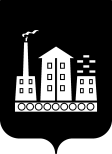 ГЛАВА ГОРОДСКОГО ОКРУГА СПАССК-ДАЛЬНИЙПОСТАНОВЛЕНИЕ25 февраля 2021г.           г. Спасск-Дальний, Приморского края                № 4-пО внесении изменений в постановление главы городского округа Спасск-Дальний от 27 июля 2017 г.  № 12-п «О комиссии по формированию кадрового резерва городского округа Спасск-Дальний»В целях упорядочения работы комиссии по формированию кадрового резерва городского округа Спасск-ДальнийПОСТАНОВЛЯЮ:1. Изложить приложение № 2 к постановлению главы городского округа Спасск-Дальний от 27 июля 2017 г. № 12-п «О комиссии по формированию кадрового резерва городского округа Спасск-Дальний» в новой редакции (прилагается).2. Признать утратившими силу: 	постановление главы городского округа Спасск-Дальний от 21 марта 2019 г. № 10-п «О внесении изменений в постановление главы городского округа Спасск-Дальний от 27 июля 2017 г. № 12-п «О комиссии по формированию кадрового резерва городского округа Спасск-Дальний»;постановление главы городского округа Спасск-Дальний от 15 июля 2020 г. № 12-п «О внесении изменений в постановление главы городского округа Спасск-Дальний от 27 июля 2017 г. № 12-п «О комиссии по формированию кадрового резерва городского округа Спасск-Дальний».3. Административному управлению Администрации городского округа Спасск-Дальний (Моняк) разместить настоящее постановление на официальном сайте городского округа Спасск-Дальний в разделе «Кадровый резерв».Глава городского округа Спасск-Дальний				        А.К. БессоновПриложение № 2к постановлению главы городского округа Спасск-Дальний от 27 июля 2017 г.  № 12-п (в редакции постановления главы городского округа Спасск-Дальний от  25.02.2021  № 4-п)СОСТАВкомиссии по формированию кадрового резерва городского округа Спасск-ДальнийБогинский Евгений Эдуардович-заместитель главы Администрации, руководитель аппарата Администрации городского округа Спасск-Дальний,  председатель комиссии;Журавский Павел Олегович -заместитель главы Администрации городского округа Спасск-Дальний, заместитель председателя комиссии;Ткаченко Марьяна Владимировна-начальник отдела кадров административного управления Администрации городского округа Спасск-Дальний, секретарь комиссии; Бегунков Геннадий Константинович-начальник  управления  экономики Администрации городского округа Спасск-Дальний;Бондаренко Елена Геннадьевна-начальник  управления  образования Администрации городского округа Спасск-Дальний;Джос-Яринич Ольга Анатольевна-начальник управления градостроительства Администрации городского округа Спасск-Дальний;Кучерявый Дмитрий Станиславович-начальник финансового управления Администрации городского округа Спасск-Дальний;Левченко Анастасия Александровна-начальник правового управления Администрации городского округа Спасск-Дальний;Моняк Тамара Дмитриевна-начальник административного управления Администрации городского округа Спасск-Дальний; Петик Инна Борисовна-начальник управления земельных и имущественных отношений Администрации городского округа Спасск-Дальний; Симоненко Ольга Сергеевна-начальник управления жилищно-коммунального хозяйства Администрации городского округа Спасск-Дальний; Яковец Юрий Владимирович-депутат Думы городского округа Спасск-Дальний (по согласованию).